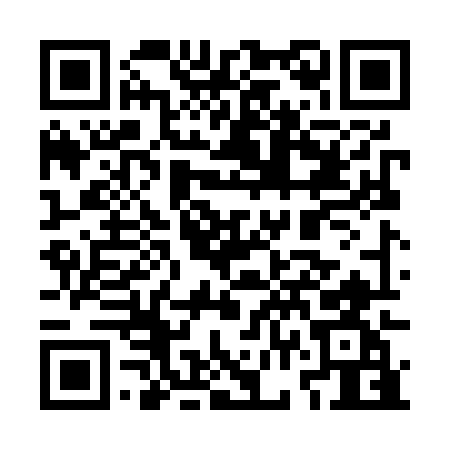 Prayer times for Tumlauer Koog, GermanyMon 1 Apr 2024 - Tue 30 Apr 2024High Latitude Method: Angle Based RulePrayer Calculation Method: Muslim World LeagueAsar Calculation Method: ShafiPrayer times provided by https://www.salahtimes.comDateDayFajrSunriseDhuhrAsrMaghribIsha1Mon4:486:571:295:018:0210:032Tue4:456:541:295:028:0410:063Wed4:416:521:285:038:0610:084Thu4:386:491:285:048:0810:115Fri4:356:471:285:058:1010:146Sat4:316:441:285:068:1210:167Sun4:286:421:275:078:1410:198Mon4:246:401:275:088:1610:229Tue4:216:371:275:098:1710:2510Wed4:176:351:265:108:1910:2811Thu4:146:321:265:118:2110:3012Fri4:106:301:265:128:2310:3313Sat4:076:271:265:138:2510:3614Sun4:036:251:255:148:2710:3915Mon3:596:231:255:158:2910:4216Tue3:566:201:255:158:3110:4617Wed3:526:181:255:168:3310:4918Thu3:486:161:255:178:3510:5219Fri3:446:131:245:188:3610:5520Sat3:406:111:245:198:3810:5921Sun3:366:091:245:208:4011:0222Mon3:326:061:245:218:4211:0623Tue3:286:041:245:228:4411:0924Wed3:236:021:235:228:4611:1325Thu3:196:001:235:238:4811:1626Fri3:145:571:235:248:5011:2027Sat3:125:551:235:258:5111:2428Sun3:115:531:235:268:5311:2629Mon3:105:511:235:268:5511:2730Tue3:095:491:225:278:5711:28